                Outdoor Sports WatchUser Manual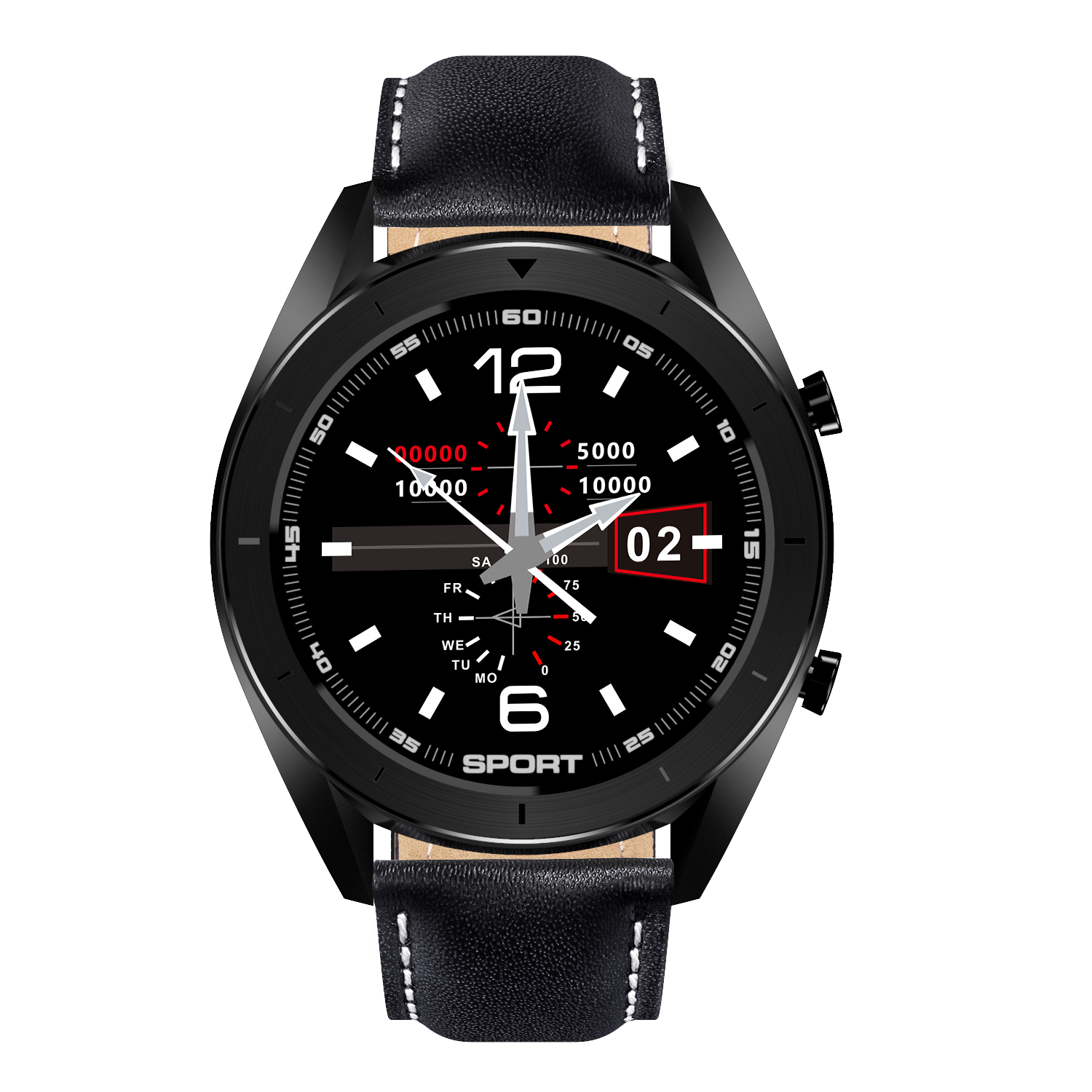 Thank you for choosing our smart watch. You can read this manual and have a thorough understanding of the use and operation of the equipment.   The Company reserves the right to make changes to the contents of this manual without prior noticeProduct  includes: Package*1, manual*1, Smart Watch*1, Charging line*1.I. Function description of bracelet1.1 Button description: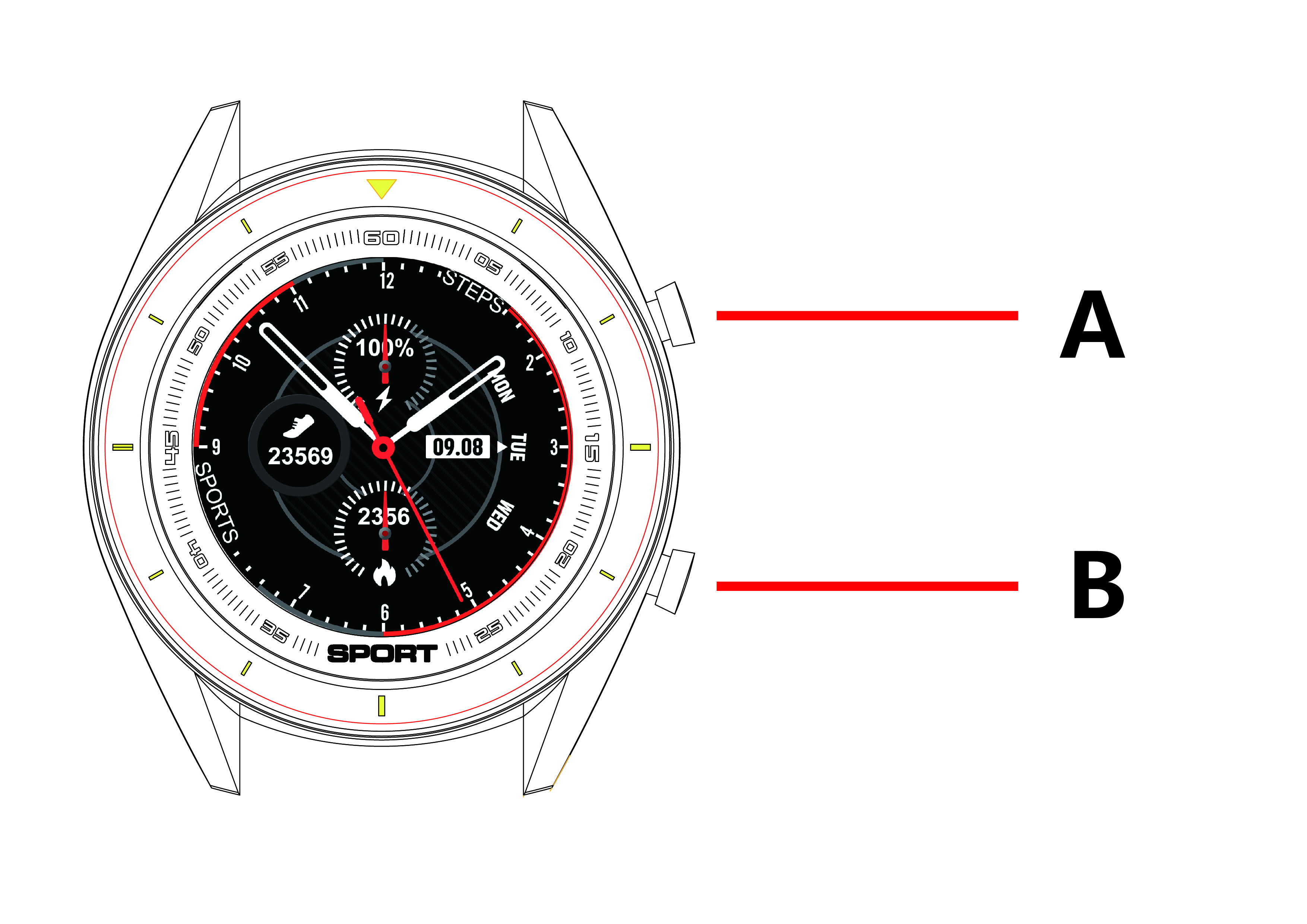 A: Press and hold the switch button, short press to lock the screen/wake up the screen.B: Return to the upper level interface.1.2 Charging instructions:Magnetic charging is as shown below.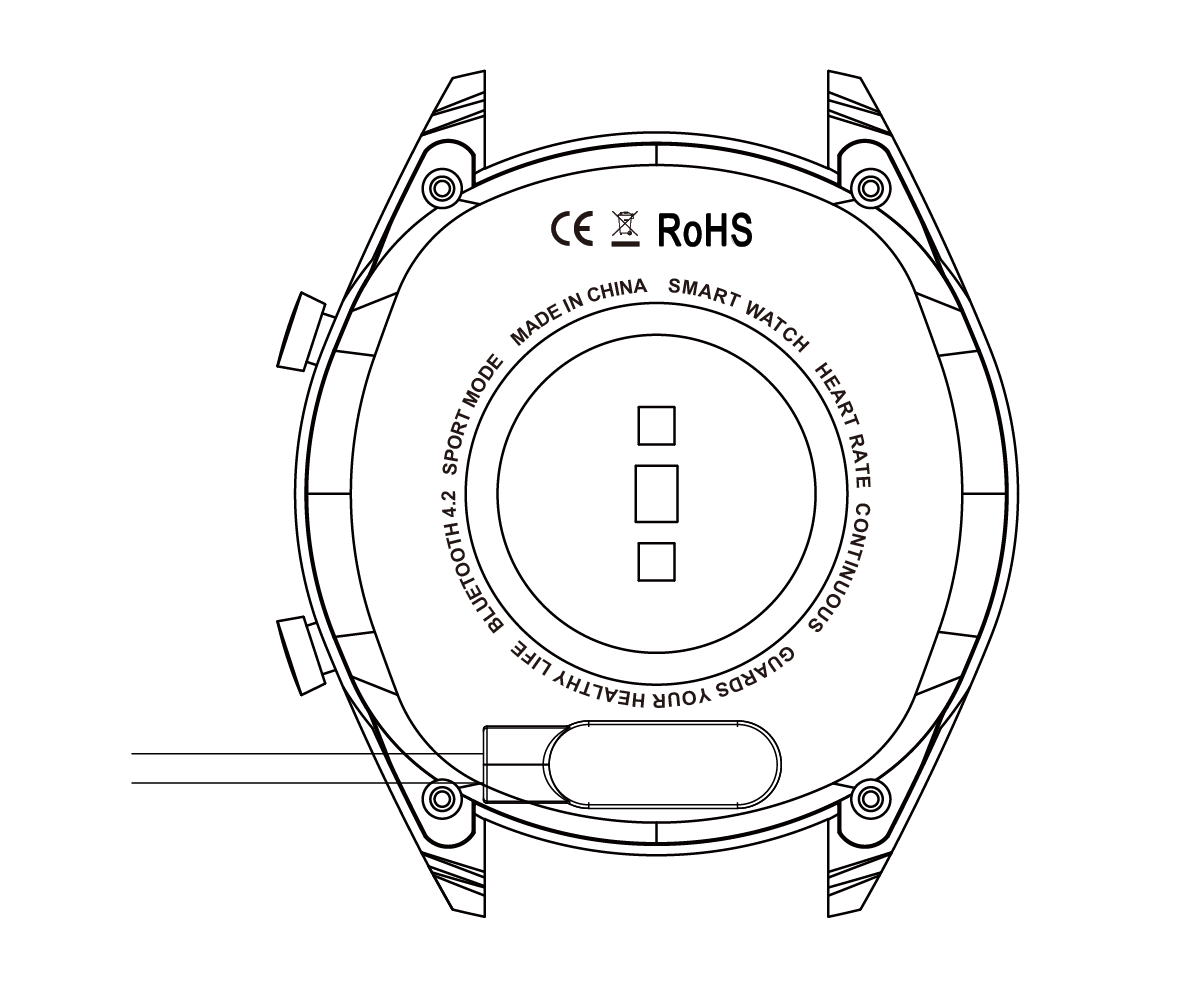 *Be aware that the two contacts of the USB cable are not allowed to contact the conductor at the same time, or it will cause the circuit to burn.1.1 Dial plate interface in standby mode:1) Swipe right to open the push message interface;2) Swipe down to open the drop-down menu which displays brightness, settings, do not disturb.3) Swipe left to open the main menu list interface;4) Press and hold the dial plate interface in standby mode to swipe and switch. Press and hold after selecting to set successfully.1.2 Push messageSwipe right the standby interface to open the push message interface and bind the bracelet with Fundo app. When the notification authority is enabled, the new message received by the mobile notification bar will be pushed to the bracelet. A total of 8 pieces of messages can be saved. The message received after the 8th message will overwrite the previously received message one by one.1.3 Drop-down menuSwipe down the standby interface to open the drop-down menu interface.1) The left icon shows the Bluetooth connection status2) Click the middle icon to turn on/off the Do Not Disturb mode. When the Do Not Disturb mode is on, the vibration is activated only for Find the Bracelet and the Alarm;3) The right icon can be used to adjust the screen brightness;1.4 Step countThe step count is on by default. This interface displays the current number of steps in the bracelet. The data is cleared every day at 12 am.1.5 SleepSleep monitoring time period: from 21:00 to 9:00 in the next day, after the bracelet generates data and exits sleep monitoring, it binds Fundo app to synchronize the sleep data from bracelet end to APP end.1.6 Bluetooth musicAndroid: after connecting the bracelet in the phone settings, open the music player, play/pause and switch songs at the bracelet end; (no need to bind in the app, if it is already bound, please unbind it and connect in the phone settings)IOS: Open the music player after the bracelet is bound to the app, play/pause and switch songs at the bracelet end.1.7 Sports mode (walking, running, cycling, hiking, swimming, football, basketball, table tennis, badminton)1.7.1 Select the corresponding sports mode and click the screen to enter corresponding sports mode after countdown 3, 2, 1; swipe right to jump to the end of the sports interface, click "pause" to return to the sports interface to continue sports, click "□" to end the sports and save the data;1.7.2 Sports data can be saved when the distance is greater than 200 meters or the time is greater than 5 minutes; when the sports end without satisfying the condition, it will prompt “the data is too little to be saved”1.7.3 After the bracelet is bound to the app, click the synchronization on the Fundo sports history interface to synchronize the history data of the sports at bracelet end and view trajectory and detailed data at the app end.1.8 ECG measurementIt can test ECG and monitor ECG status;Please properly wear the bracelet during test. After the function is on, touch the touch screen position with finger to start measurement. The test ends at 60s. If it is less than 60s, it prompts to return to prompt page where the finger should be placed.1.9 Heart rateWear the bracelet correctly on the (left hand/right hand) wrist and enter the heart rate menu for continuous measurement of the heart rate. After the bracelet is bound to the app, the heart rate data is synchronized to the app in real time.1.10 Blood pressureWear the bracelet correctly on the (left hand/right right) wrist and enter the blood pressure menu for single measurement of blood pressure value. After the bracelet is bound to app, the blood pressure data can be synchronized to the app in real time.1.11 Blood oxygenWear the bracelet correctly on the (left hand/right right) wrist and enter the blood oxygen menu for single measurement of blood oxygen value. After the bracelet is bound to app, the blood oxygen data can be synchronized to the app in real time.1.12 Alarm clockBind bracelet to the app and set synchronized alarm clock in the app to the bracelet.1.13 Sedentary reminderTurn on/off sedentary reminder 1.14 StopwatchEnter the timing interface by clicking stopwatch, click the start icon to start timing and click again to pause. Swipe right to exit. When entering the stopwatch again, the previous timing is cleared and the timing is restarted.1.15 Find mobile phoneClick Find the mobile phone at bracelet end to pop up a prompt box after the bracelet is bound to the app.1.16 Remote cameraAfter the bracelet is bound to the app, click camera in the app and show remote camera icon on the bracelet and automatically turn on camera on mobile phone. Click the screen at the bracelet end to control the phone to take photos which are stored at the mobile phone end.1.17 Settings1.17.1 Sedentary reminderIt’s off by default. After connecting the APP, the on/off function at app end can control the function at bracelet end. This function can be manually turned on or off at bracelet end, but the APP is not affected.1.17.2 Raise to wake It’s off by default. After connecting the APP, the on/off function at app end can control the function at bracelet end. This function can be manually turned on or off at bracelet end, but the APP is not affected.1.17.3 AboutView the Bluetooth name and Bluetooth address and version number 1.17.4 Restore factory settingsClick Restore factory settings to restore the bracelet to the factory state1.17.5 ShutdownAfter clicking Shutdown, the bracelet is turned off.II. Bind app1. APP download method1.1 Scan QR code to download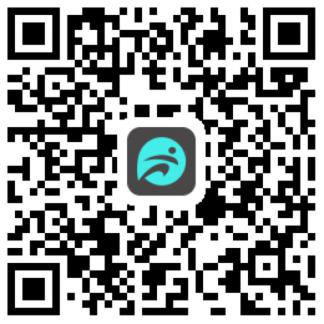 1.2 Search in application market to downloadAndroid:search Fundo in Myapp, Wandoujia, Google play and other application markets to downloadIOS:Search “fundo” in the App Store to downloadAndroid: the application icon of “fundo” after installation is as shown: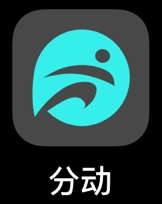 iPhone: the application icon of “fundo” after installation is as shown: 2 Bind Bluetooth2.1 Unconnected: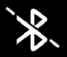 After the bracelet is on, Bluetooth is always in the search state. After opening the APK/APP, enter more-connected devices, click search, and select the corresponding bracelet device name to bind the bracelet to the app successfully.2.2 Bind to the Fundo app: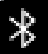 Bracelet time synchronization: After the bracelet is successfully bound to the app, click to realize the synchronization of the time and time format of the bracelet and the mobile phone.2.3 Find devicesAfter the bracelet is successfully bound to the app, click Find Bracelet to vibrate and wake up bracelet screen for three times;2.4 Data synchronizationAfter the bracelet is successfully bound to the app, the health data of the bracelet can be synchronized to the app; open the heart rate, sleep, and sports interface to select the date, click icon in the upper right corner to successfully share the data of current interface to the QQ, QQ space, WeChat, WeChat moment, Facebook, Twitter, etc.;2.5 Message pushAfter the bracelet is successfully bound to the app, the corresponding notification authority in the mobile phone system is enabled. Enter more-notification application in app, start corresponding third party applications.2.5.1. Call reminder:Enable the call reminder in the personal application. When the mobile end receives one or more incoming calls, the bracelet will receive one or more call reminder at the same time;2.5.2. SMS notification:Enable SMS notification in the personal application. When the mobile end receives one or more SMS, the bracelet will receive one or more SMS reminders at the same time;2.5.3. Other application message notifications:Enable corresponding message notification in the personal application, such as WeChat, QQ, Facebook, Twitter, etc. When the mobile phone end receives one or more application message notifications, the bracelet end will receive one or more corresponding message notifications at the same time.2.6 WeChat sportsThe sports data of the bracelet can be synchronized to the WeChat sports ranking list. Follow the official account "Fundo health" to select the binding device and fill in the MAC address of the device for binding. After the binding is successful, the official account can synchronize the sports data (MAC address : Enter the bracelet to view);Binding method:The Android end suggests the binding to APP before the binding to WeChat.The iPhone end does not need to bind the APP. Unbind first and ignore the device in the phone settings, then bind in the WeChat;2.7 Do Not Disturb modeWhen the Do Not Disturb mode is on, only Find bracelet and the alarm clock have vibration reminder.2.8 Drinking reminderSet the period from start to end and frequency (minutes), click to enter the resetting, select the water reminder date (week), check the drinking reminder and save. When the drinking reminder time arrives, it vibrates and shows drinking icon at the bracelet end.2.9 Sedentary reminderSet the period from start to end and sedentary interval (minutes), threshold (steps), click to enter the resetting to select the sedentary reminder date (week). When the sedentary reminder time arrives, it vibrates and shows sedentary icon at the bracelet end.2.10 Alarm clock reminderClick the alarm clock reminder setting to add the alarm time. When the alarm time arrives, the bracelet will prompt: the alarm icon and time, and vibrate for 20 times;2.11 Reminder mode   a. Wake up screen: Any reminders other than alarm clock, sedentary and drinking reminder will only be prompted with bright screen at bracelet end;   b. Vibrate: Any reminders other than alarm clock, sedentary and drinking reminder will only be prompted with vibration at bracelet end;   c. Wake up screen + vibrate: for any reminder, the bracelet end only displays bright screen + vibrates;2.12 Heart rate detectionSet the period from start to end and sedentary time interval (minutes), check the heart rate test and save.2.13 Firmware upgradeDetect whether the firmware version of the bracelet is the latest one. Prompt to update and upgrade to the latest version when there is a new one.2.14 UnbindAfter the bracelet is bound to app, click the connected device name or swipe left to unbind in More interface. Ignore the paired device in the iPhone settings.●FAQ*Do not expose this device to overcooling or overheated conditions for a long time, otherwise it will cause permanent damage. *Why can’t wear watch when taking a hot bath? As bath water temperature is high, it will generate mass steam which is in gaseous phase and characterized by small molecule radius. It is easy to penetrate through watch housing gap. When temperature lowers, it will become liquid phase water drop, which is easy to cause short circuit in the watch, resulting in damaged circuit board and watch. *The watch can’t start up or charge If your newly received watch can’t start up, it maybe because battery is under protection due to collision during watch transportation. Plug in charging cable to activate the watch. If your watch can’t start up due to too low battery or the watch has not been used for a long time, please plug in USB cable and charge for half an hour for activation. Warranty1. If it appears quality problems caused by manufacturing, materials, design within one year（since the day of purchase）, we will offer free warranty for. We will offer free warranty for battery and adapter within 6 months. Premise is using normally and correctly.2. About the fault caused by the users personal reasons, we don't offer free warranty, as follows:1). Disassemble or refit the product.2). Caused by immodesty drop 3). All artificial damage or misuse (such as: make water into the host, the external force shatter, scratch damage of peripheral components, etc.), all these are beyond the scope of the warranty.3. When ask for free warranty, you must provide a warranty card with the seal of purchase place and purchase date.4. If you met problems during use, please contact the shop customer service which you bought from.5. Please make the final products as the standard.Date of purchase:IMEI code:Buy store:Customer signature:Clerk Signature:Shop stamp: